Главным  редакторам газет «Волжская Новь», «Мой поселок»Сайт администрации  Волжского района	Главам городских и сельских поселений(для размещения  на сайте  и СМИ)                                                     ИНФОРМАЦИЯДля размещения в рубрике «В прокуратуре района» Прокуратурой Волжского района Самарской области проведена проверка исполнения муниципальными унитарными предприятиями Волжского района  законодательства в жилищно-коммунальной сфере.Установлено, что между муниципальными унитарными предприятиями «Подстепновское», «Воскресенское», «Юбилейный», МБУ «Рождественское», ООО «СамРЭК - эксплуатация» и ПАО «Самараэнерго» заключены договора энергоснабжения.В соответствии с п.п.30, 34 Правил «О предоставлении коммунальных услуг собственникам и пользователям помещений в многоквартирных домах и жилых домов» утвержденных Постановлением Правительства РФ № 354 от 06.05.2011 договор, содержащий положения о предоставлении коммунальных услуг, заключенный в письменной форме, вступает в силу и является обязательным для сторон со дня его подписания обеими сторонами. Потребитель обязан своевременно и в полном объеме вносить плату за коммунальные услуги.Согласно ст. 544 Гражданского кодекса Российской Федерации оплата энергии производится за фактически принятое абонентом количество энергии в соответствии с данными учета энергии.Прокурорской проверкой установлено, что в нарушение указанных норм законодательства на 13 апреля 2018 года у вышеперечисленных предприятий образовалась задолженность перед ПАО «Самараэнерго» за поставленную электроэнергию на общую сумму 4 036 105 руб.С учетом выявленных нарушений прокуратурой района  25 мая 2018 года в адрес руководителей вышеперечисленных организаций внесены представления, которые в настоящее время находятся на стадии рассмотрения. Ответственная по СМИстарший помощник прокурора района                                     Л.А. Софронова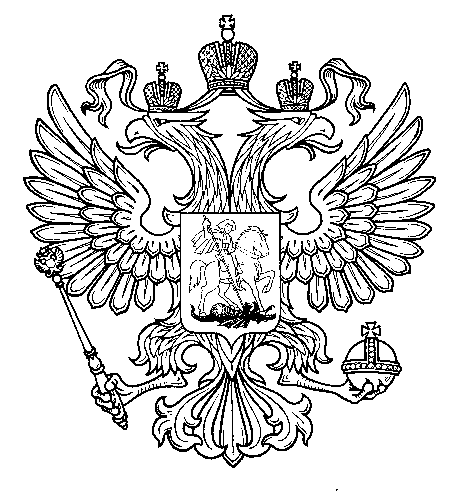 ПрокуратураРоссийской  ФедерацииПрокуратура Самарской областиП Р О К У Р А Т У Р АВолжского районаул. Мечникова, д. 54а, Самара, 4430308 (846) 339-74-25 (27)30.05.2018  № ________________________